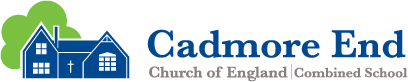 Science 2021-2023Cycle B = 2021-2022 Cycle A= 2022-2023Science 2021-2023Cycle B = 2021-2022 Cycle A= 2022-2023Science 2021-2023Cycle B = 2021-2022 Cycle A= 2022-2023Science 2021-2023Cycle B = 2021-2022 Cycle A= 2022-2023Science 2021-2023Cycle B = 2021-2022 Cycle A= 2022-2023Science 2021-2023Cycle B = 2021-2022 Cycle A= 2022-2023Science 2021-2023Cycle B = 2021-2022 Cycle A= 2022-2023ClassAUTUMN 1AUTUMN 2SPRING 1SPRING 2SUMMER 1SUMMER 2Class 2 Cycle AAnimals Inc Humans (yr1 and yr 2)Seasonal Changes – Autumn to WinterEveryday Materials and Uses of Everyday Material (yr1 and yr 2)Plants (yr1 and yr 2)Seasonal Changes – Spring to SummerScientists and Inventors      (yr2)Class 2 cycle BAnimals Inc Humans (yr1 and yr 2)Living Things and Their Habitats The EnvironmentEveryday Materials and Uses of Everyday Material (yr1 and yr 2)Plants (yr1 and yr 2)Scientists and Inventors (yr1)Class 3 Cycle ARocksLightPlantsAnimals Inc Humans (Year 3)Animals Including Humans (year 4)Scientists and Inventors (Yr3)Class 3 cycle BElectricitySoundLiving Things and Habitats (yr 3)Magnets States of Matter – Solids, Liquids and Gases Scientists and Inventors (Yr4)Class 4 Cycle AProperties and Changes in MaterialsForcesLightScientists and Inventors (yr5)Animals Inc Humans (Yr5 and then year6)Animals Inc Humans (Yr5 and then year6)Class 4 cycle BScientists and Inventors (yr6)Earth and Space ElectricityHeritance and Evolution Living Things and Their Habitats (Yr6)Living Things and Their Habitats (Yr6)Whole School Events(Work to be displayed in a communal area) STEM Week